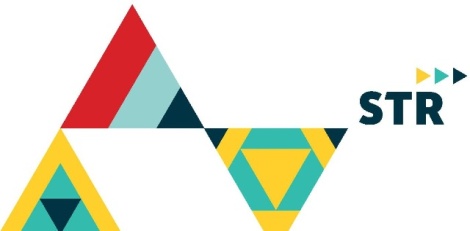 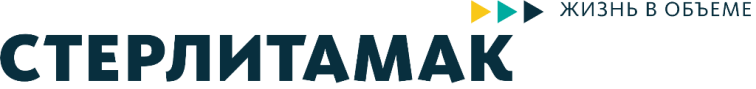 Необычная школа при Креатив-центре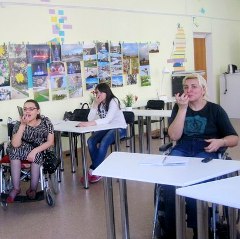 	Ни для кого не секрет, что подавляющее большинство людей с ограниченными возможностями живут весьма скромно. И, в первую очередь, из-за сложностей в получении интересной и высокооплачиваемой работы. Знание современных компьютерных технологий может стать для инвалидов решением проблемы трудоустройства, их эффективной социализации в современном обществе. Именно поэтому сотрудники Молодежного Креатив-центра (библиотека №4) МБУ «ЦБС» г. Стерлитамак совместно с педагогами Центра образования «Истра» организовали курсы компьютерной грамотности для инвалидов. 	Знакомьтесь, Наиль Биктимиров преподаёт в Центре авторский курс компьютерной грамотности с использованием дистанционных технологий. Наиль не понаслышке знает о сложностях получения профессионального образования и трудоустройства маломобильных групп населения: он инвалид-колясочник. Однако это нисколько не ограничивает его самореализацию, он не только активно занимается самообразованием, но и пропагандирует позитивное отношение к жизни, обучая слушателей курса таким дисциплинам, как история развития компьютерных и информационных технологий, в том числе, серверы и комплектующие компьютера, операционные системы, техника безопасности по использованию компьютера, интернет-технологии. 	«Ограниченные возможности здоровья не ограничивают интеллектуальные и творческие способности людей!» – уверены сотрудники Креатив-центра. Поскольку инвалидам-колясочникам сложно добираться до Центра, сотрудники объединили разноплановые занятия воедино, создав необычную школу. Слушатели школы участвуют в тренингах актёрского мастерства, ораторского искусства, режиссуры и сценической пластики. 	Тренинги актёрского мастерства, организованные сотрудником Креатив-центра, выстроены на основе признанной во всём мире системы Станиславского. Они направлены на развитие элементов актёрского мастерства – творческого мышления, воображения, памяти, внимания, мышечной свободы, чувства правды. Подобно студентам актёрских ВУЗов, слушатели школы самостоятельно готовят творческий этюд, который затем обсуждают на коллективном анализе постановки.